 “Play hard, play smart, play together, have fun!” 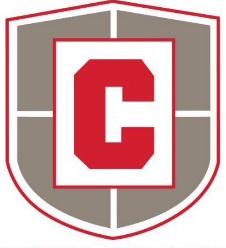 Boys’ Basketball Tryout Information					

Tryout  informationFairnessEverything will be earned during tryoutsCompete with one another to complete the team and rosterApproximately 10-12 Freshmen, 15-20 JV/Varsity for about 25-30 totalAverage about 70 students trying out per yearEach year is a new chance/startBasketball programs are smaller sized (5 on the court at a time)Gameplay, transition drills, defensive drills, and conditioningGradesAcademics and school are a priority over basketball.Citizenship in your classes and at school represent our program.

What are the coaches looking for at tryouts?Vision and purpose every day, every drill, every possessionPlay hard, play smart, play together, have fun.  Combination of basketball ability/potential and being a “program first guy.”Positive energy and communication including body languageConsistent effortKnow your role/strengths and weaknessesBasketball IQ and ability to pick up concepts/strategiesReceptive to feedback and use it to get better -  “coachability”Move the ball, play hard, and play defenseMental toughnessAny questions  jared_leghorn@whps.org , matthew_collins@whps.org  , mtancredi4@gmail.comBoy’s Basketball tryout scheduleFriday 12/2 Mandatory informational meeting3:00-4:00 Room TBASaturday 12/3 tryout 17:00-8:45 am “Returning JV/Varsity”8:45-10:00 am “New players and returning freshmen”Monday 12/5 tryout 22:45-3:45 “New players and returning freshmen”3:45-5:30 “Returning JV/Varsity”Tuesday 12/6 tryout 32:45-3:30 with individual meetings 3:30-4:00 “New players and returning freshmen”4:00-6:00 with individual meetings to follow “Returning JV/Varsity”Wednesday 12/7 practice 13:00-5:00Thursday 12/8 practice 23:00-5:00Friday 12/9 practice 3/scrimmage 1JV/Varsity scrimmage @ Canton 4:00 (3:00 bus)Freshmen practice 5:00-7:00Saturday 12/10 practice 4 and parent meeting10:000-12:00Mandatory Parent meeting 12:00-1:00